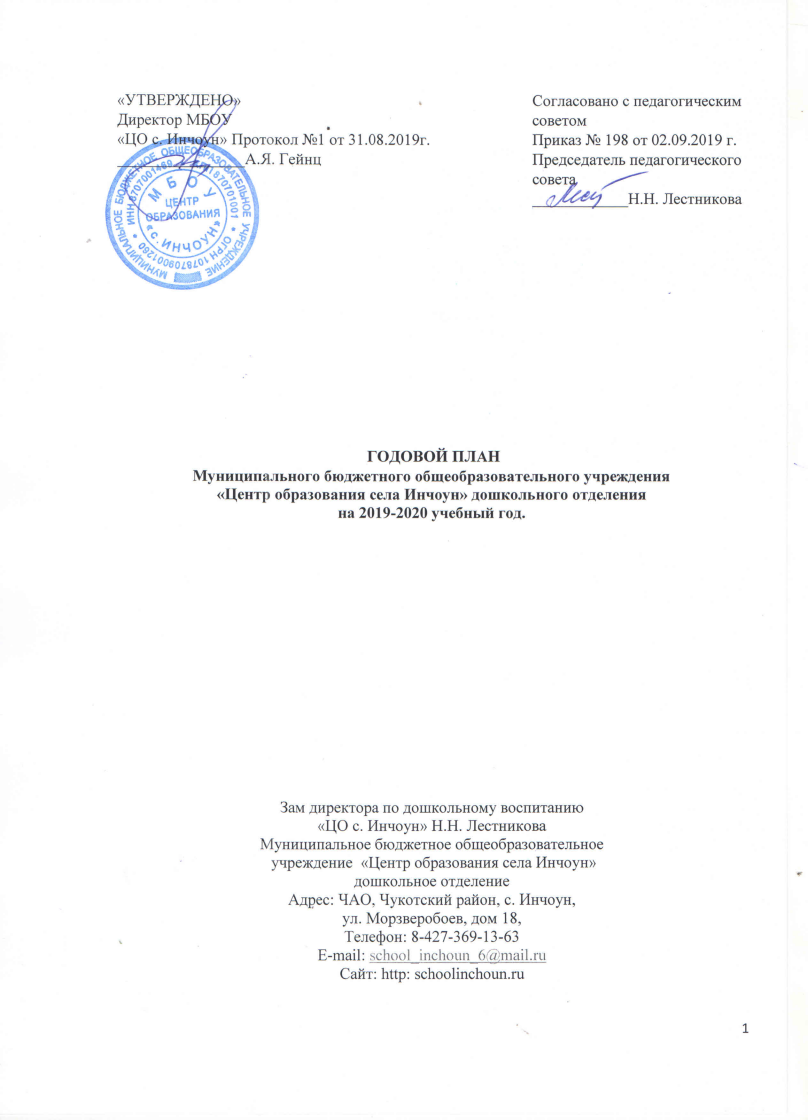 1.Общая характеристика ДОУ: Дошкольная образовательная организация: Муниципальное бюджетное общеобразовательное учреждение «Центр образования села Инчоун» дошкольное отделение.  Расположена   в типовом  здании по адресу ЧАО, Чукотский район, с.Инчоун, ул. Морзверобоев, дом 18.  МБОУ «Центр образования села Инчоун» дошкольное отделение осуществляет образовательную деятельность на основании лицензии серия 87Л01 № 0000311 от 28 сентября 2016 года,  срок действия бессрочный.  Государственный регистрационный номер устава МБОУ «Центр образования села Инчоун» 2158709035406 от 03 июля 2015 года. МБОУ«Центр образования села Инчоун» дошкольное отделение  рассчитан на 50 мест. На 2018-2019  учебный год в нем имеется 3 разновозрастных  групп с дневным  пребыванием  детей.  Режим работы : 10,5 часов- 5-дневной недели  Родительская плата за содержание детей в муниципальном бюджетном общеобразовательном учреждении «Центр образования села Инчоун» дошкольное отделение   не взимается. Программное  обеспечение: Основная образовательная программа дошкольного образования Муниципального бюджетного общеобразовательного учреждения «Центр образования села Инчоун» дошкольного отделения. 2.Количественный  состав  групп  на  01.09.2019г.  следующий: Итого на 01.09.2019 год  детей всего 43,  из них дети коренной национальности в количестве 43,   девочек –  15/ 15 ,  мальчиков – 28/328            Стоящих на очереди: 4 / 4детей,   девочек – 2/2,   мальчиков  - 2/23.Сведения о семьях воспитанников: 3. Анализ кадрового обеспечения педагогического процесса: 4.Сведения о прохождении повышения квалификации и профессиональной  переподготовки педагогов. 5.Участие педагогов в конкурсах.  6.Прохождение аттестации на соответствие занимаемой должности. Выводы:     Методической службой ежегодно осуществляется  анализ кадрового обеспечения, изучается   профессиональный, квалификационный  уровень педагогов и специалистов, результативность их работы.       В настоящее время штатная численность педагогических работников образовательного учреждения составляет 6 сотрудников, из них 5 - штатных педагогов,  1 - административный персонал. Высшее образование имеют 0% педагогов, среднее профессиональное 100% педагогов.     В течении учебного года 50% педагогов прошли курсы повышения квалификации.      0% педагогов имеют первую квалификационную категорию, 50% прошли аттестацию на  соответствие занимаемой должности , 100% педагогов без категорий.       40% педагогов активно участвовали в региональных, муниципальных конкурсах, а также в  конкурсах на уровне организации.       Анализ профессионального уровня педагогов  позволяют сделать выводы о том, что педагогический коллектив МБОУ «ЦО с. Инчоун» неквалифицированный, стабилен (отсутствует текучка кадров), работоспособен и перспективен. Медицинское  наблюдение  осуществляет  медицинская  сестра ГБУЗ ЧОБ Чукотская Районная Больница Ранаутагина Галина Львовна.  Анализ  воспитательно-образовательной   работы  за2018-2019  учебный год коллектива дошкольного отделения МБОУ «ЦО с. Инчоун».1.Анализ обеспечения здоровья и здорового образа жизни.       В 2018-2019 учебном году вся работа по охране и укреплению здоровья детей строилась на результатах оценки здоровья и физического развития каждого ребёнка и была основана на взаимодействии специалистов дошкольного отделения и медицинского работника ГБУЗ ЧОБ Чукотская Районная Больница.       В дошкольном отделении созданы условия для сохранения и укрепления здоровья  воспитанников: имеется игровой зал.       Во всех разновозрастных группах большое внимание уделялось выработке у ребенка правильной осанки. Охрану нервной системы детей обеспечивал четкий распорядок дня, качественное проведение всех режимных моментов.       В МБОУ дошкольного  отделения созданы благоприятные условия для воспитания у детей навыков личной гигиены, педагоги учат дошкольников осознавать ценности здорового образа жизни, воспитывают у них потребность бережно относиться к  своему здоровью, знакомят с элементарными правилами безопасного поведения.       За детьми обеспечен заботливый уход, организовано разнообразное полноценное сбалансированное питание.        В МБОУ ДО систематизирована работа по адаптации детей к МБОУ, позволяющая постепенному вхождению ребенка в детский сад и комфортной его адаптации, формированию у него чувства защищенности и внутренней свободы, доверия к окружающему миру.Анализ  адаптации детей 2 ранней группы.Анализ заболеваемости за 2018-2019 учебный год показал следующееВывод: Показатели заболеваемости за 2018-2019 учебный год по сравнению с предыдущим годом снизились. Такое положение дел во многом обуславливается осуществлением профилактических мероприятий на предупреждение заболеваний детей, соблюдением единых требований к режиму дня дома и в ДОУ, выстраиванием физкультурно-оздоровительной работы с учетом физической подготовленности детей, состояния их здоровья. Несмотря на достигнутые результаты, состояние здоровья воспитанников ДОУ требуют совершенствования системы оздоровительных мероприятий и закаливающих процедур; координации работы инструктора по физкультуре, воспитателей и родителей.      В октябре, декабре, январе, марте наблюдается рост числа простудных заболеваний во всех возрастных группах. Подъём заболеваний связан с сезонными эпидемиями ОРВИ и гриппа. Повышение заболеваемости у детей наблюдается в раннем и младшем возрасте, так как проходит адаптации организма к условиям детского сада, в осенне-весенний период обостряются хронические заболевания.    Анализ воспитательно-образовательной работы показал, что педагогическим коллективом была проведена большая работа в данном направлении: ·        Выработана система проведения режимных мероприятий. ·        Осуществляется индивидуальный подход к ослабленным детям в период адаптации, после перенесённого заболевания. ·        Включение  в занятия  динамических пауз, физкультминуток, упражнений для профилактики плоскостопия, сохранения осанки.      В течение года использовались различные формы физкультурно-оздоровительной работы: Физкультурные занятия в игровом зале и на воздухе, при этом учитывались индивидуальные и возрастные особенности детей.  Проведение музыкально-спортивных праздников и досугов в игровой и на улице. Утренняя гимнастика и гимнастика после сна. Закаливающие мероприятия после дневного сна и др. Комплексы упражнений для профилактики плоскостопия. Прогулки. Дни здоровья. Пальчиковая гимнастика.        Учитывая индивидуальные особенности состояния здоровья ребенка, перенесенные инфекционные заболевания, эмоциональный настрой, дети в группах делились на подгруппы и намечались пути их оздоровления. Использовались все природные факторы: вода, воздух, солнце. Закаливающие мероприятия осуществлялись круглый год. В период адаптации детей применялись воздушные ванны (облегченная одежда, сон при открытых фрамугах). Параллельно с закаливанием в ДОУ  в системе проводились профилактические оздоровительные мероприятия в соответствии с разработанным помесячным планом. 2. Анализ результатов выполнения образовательной работы.  В 2018 – 2019 учебном году коллективом МБОУ «ЦО с. Инчоун» ДО были поставлены следующие годовые задачи: Продолжать создавать условия для психолого-педагогической  работы с педагогами и детьми.Продолжать снижение заболеваемости детей  через внедрение в повседневную работу новых здоровьесберегающих технологий, а также ознакомление  родителей с новыми методами оздоровления детей.Совершенствовать работу по  формированию гражданской принадлежности, патриотических чувств детей.Совершенствовать работу с детьми по развитию связной речи и свободного общения со взрослыми и детьми.В сентябре было проведено: 1) Занятие «Педагогического всеобуча» по теме: «Федеральные государственные образовательные стандарты дошкольного образования». 2)  Торжественное мероприятие, посвященное «Дню воспитателя и всех дошкольных работников» (26 сентября);В октябре проходило: 1) Диагностика предварительной оценки уровня готовности детей к обучению в школе.  2) Консультации для педагогов по подготовке к аттестации. 3) Тематический контроль «Организация  игровой деятельности в воспитательно – образова-тельном процессе». 4) Круглый стол по теме: «Разработка плана методического сопровождения  введения ФГОС   в ДОУ на следующий 2019-2020 учебный год»;В ноябре проведено: 1) Педагогическое совещание по теме: «Материально-техническое обеспечение с учетом требований ФГОС дошкольного образования». На этом совещании педагоги ДО составили заявку на приобретение методической литературы по новым требованиям ФГОС ДОУ. 2) Тематический контроль: «Состояние игровой  развивающей среды в группах». 3). Концерт, посвященный Дню Матери «Мамин день»;В декабре было проведено: 1) Утренник, посвященный Дню Чукотки. 2) Подготовка и проведение новогодних развлечений и   оформление групп. 3) Организация и проведение групповых родительских собраний по итогам I полугодия;В январе прошло следующее: 1)Педагогический совет, на котором обсуждался «Анализ воспитательно -  образовательной деятельности за 1 полугодие. Анализ заболеваемости и посещаемости детей за 1 полугодие.       В 2018-2019 учебном году в ГАОУ СПО ЧАО «Чукотский многопрофильный 	колледж» на заочном отделении с нашей организации продолжали учебу две сотрудницы. На педсовете за каждой студенткой были закреплены педагоги-наставники.Был разработан  план работы методического объединения, в котором были предусмотрены открытые просмотры занятий (обмен опытом) педагога ДО (чукотский язык), музыкального руководителя и инструктора по ФИЗО. План проведения открытых занятий во II полугодии 2018-2019 учебного годаВ феврале проводилось:  1) Собеседование с педагогами по темам самообразования (с просмотром накопительного материала). 2) Методическая помощь в подготовке тематических мероприятий, посвященных Дню защитника Отечества. 3) Педагогический совет на тему: «Игра как средство познавательно-речевого, социально-нравственного развития ребёнка». На этом совете также обсуждался вопрос о профессиональном стандарте педагога с показом презентации. 4) Выставка, посвященная Дню защитника Отечества «Родные, любимые лица». 5) Тематические занятия, посвященные Дню защитников Отечества. 6) Спортивно-развлекательное мероприятие, посвященное Дню защитника Отечества «Са-мые смелые, ловкие, умелые»;В марте проходило: 1) Семинар для педагогов ДО на тему: «Учет требований ФГОС к кадровым условиям реализации образовательных программ при формировании кадрового состава ОУ».2) Праздничные мероприятия, посвященные дню 8 марта. В апреле было проведено: 1) Открытые инструктора по ФИЗО. 2). Методическая помощь педагогов – наставников в учебной практике.3). Методические совещания по оценке плановых просмотров занятий. 4)  Контроль за выполнением плана работы воспитателей в рамках реализации регионального компонента Образовательной программы ДО.   В мае выполнено следующее: 1) Утренник, посвященный 9 Мая «Салют, Победа!». 2) Диагностика ЗУНов, уровня сформированности детских ключевых компетенций и личностного развития. Диагностика итоговой оценки уровня готовности детей к обучению в школе. 3) Праздник выпускников «До свидания, детский сад. Здравствуй, школа!».  4) Педагогический совет по итогам выполнения годового плана ДО. 5) Общее родительское собрание.       Педагогический коллектив МБОУ ДО в течение 2018-2019 учебного года вел планомерную работу  по выполнению годового плана, улучшению качества и эффективности учебно-воспитательного процесса. Воспитатели и специалисты активно принимали участие  в работе  методических объединений, семинаров, педагогических советов, посещали открытые мероприятия,  проводимые в детских саду с целью обмена опытом. Для решения первостепенной задачи в МБОУ ДО проводилась систематическая планомерная работа.      Вывод: педагогический коллектив имеет достаточный потенциал для представления своего опыта. Однако в дальнейшем необходимо создать условия для знакомства педагогов с новыми методиками и технологиями по внедрению их в программу, в практику.       В течение учебного года в ДОУ и  на группах проводились выставки детского творчества (рисунки, поделки из  пластилина, из природного материала и.т.д.): «Мой любимый детский сад», «Моя малая родина», «Наша Армия родная», «Портрет моей мамочки». Организовывались экскурсии в начальную школу, библиотеку, клуб.     Анализ предметно-развивающей среды МБОУ ДО.       Предметно-развивающая среда – составляющая часть развивающей среды дошкольного детства. Предметно-развивающая и игровая среда детского сада предполагает развитие широкого круга детских интересов и форм деятельности. Это и элементарные формы бытового труда и самообслуживания, и конструктивная деятельность с включением элементарных трудовых умений, и разнообразные формы продуктивной деятельности, и занятия по ознакомлению с окружающими ребенка явлениями природы и общества, и различные формы эстетической деятельности, и элементарные формы учебной деятельности по овладению чтением, письмом, началами математики, ролевая игра. При этом сама развивающая предметная среда как система материальных объектов деятельности ребенка, функционально моделирующая содержание его развития, предполагает единство социальных и предметных средств обеспечения разнообразной деятельности ребенка, должна учитывать его индивидуальные и возрастные особенности.      Предметно-развивающая среда в  группах организована таким образом, чтобы ребенок с самого начала располагал необходимыми «степенями свободы» не только в проявлении уже сложившихся у него духовно-практических возможностей, но и в освоении новых горизонтов развития.      В  группах пространство  организовано в виде хорошо разграниченных зон, оснащённых большим количеством развивающих материалов (книги, игрушки, материалы для творчества, развивающее оборудование для экспериментов и опытов).      Подобная организация пространства позволяет дошкольникам выбирать интересные для себя занятия, чередовать их в течение дня, заняться любимым делом, а воспитателю дает возможность эффективно организовать образовательный процесс с учетом индивидуальных особенностей детей. Размещение оборудования по принципу комплексного и гибкого зонирования позволяет детям объединяться небольшими подгруппами по общим интересам. В группах существуют следующие центры развития: Спортивный уголок.  Уголок уединения.  Игровой уголок с игрушками, строительным материалом. Книжный уголок.  Уголок для сюжетно-ролевых игр.  Зона  (настольных) игр и игрушек.  Зона для экспериментирования и опытов  Уголок природы.   Уголок для родителей.  Музыкальный уголок.  Уголок творчества.  Уголок театрализованной деятельности.       В групповых комнатах созданы условия для самостоятельной двигательной активности детей: предусмотрена площадь, свободная от мебели и игрушек.  Вывод. Вся созданная предметно – развивающая среда вызывает у детей чувство радости, эмоционально положительное отношение к детскому саду, желание посещать его, обогащает новыми впечатлениями и знаниями, способствует развитию задатков у детей, расширяет возможности, побуждает к активной творческой деятельности, способствует интеллектуальному развитию детей дошкольного возраста.          В начале и конце учебного года в МБОУ ДО проводился мониторинг, выявления результатов освоения Основной общеобразовательной программы МБОУ ДО «ЦО  с. Инчоун», оценки динамики достижений воспитанников. Мониторинг проводился воспитателями, инструктором по физическому воспитанию. Анализ мониторинга выявления результатов освоения ООП Вывод. Результаты мониторингового исследования уровня развития образовательного процесса показали, что по всем областям программы произошли позитивные изменения. Данные результаты были достигнуты благодаря использованию разнообразных видов деятельности, их интеграции; вариативности использования образовательного материала; творческой организации воспитательно-образовательного процесса.       Анализ результатов мониторинга помог педагогам определить уровень каждого ребенка, для осуществления дифференцированного подхода в подборе форм организации, методов и приемов воспитания и развития. 3.Анализ уровня развития выпускников. Вывод. Анализируя результаты тестирования детей подготовительной группы за первое и второе полугодие, видно увеличение уровня показателей психических процессов: памяти, словесно-логического мышления, воображения и внимания. Таким образом, мониторинг диагностики выпускников детского сада   показал стабильные показатели хорошего уровня развития дошкольников. 4.Алализ системы взаимодействия с родителями воспитанников         Система взаимодействия с родителями воспитанников строилась на основе перспективных и календарных планов, в которых указаны все совместные мероприятия, консультации, родительские собрания, наглядно-стендовая информация. Основные задачи в работе с родителями,  по которым работало  МБОУ ДО в течение 2018-2019 учебного года: изучение семьи детей; привлечение родителей к активному участию в деятельности дошкольного учреждения; изучение семейного опыта воспитания и обучения детей; просвещение родителей в области педагогики и детской психологии.      Можно выделить  спектр действий, по которым работало наше дошкольное учреждение с родителями. Первые контакты между семьями и ДОУ: приглашение родителей с детьми или без них  посетить учреждение до поступления в него; посещение сотрудниками семей на дому; представление родителям письменной информации  об учреждении;  встреча для выяснений условий посещения ребенком учреждения;  составление договора. Взаимосвязь родителей и персонала реализовалась в процессе: ежедневных непосредственных контактов, когда родители приводят и забирают детей; неформальных бесед о детях или запланированных встреч с родителями, чтобы обсудить успехи, независимо от конкретных проблем; ознакомления родителей с письменным материалом об их детях;  рекомендаций посетить врача и т.п. посещений родителей с тем, чтобы они могли видеть, как занимается их ребенок, или знакомиться с работой учреждения.        Родители  участвовали и в ежедневных занятиях детей: оставались  в ДОУ, чтобы ребенок привык к учреждению; помогали и участвовали  в разных мероприятиях, например в праздниках, развлечениях, чаепитии детей, и т.п.;  оказывали  помощь при проведении утренников, экскурсии и других мероприятий. Участвовали в принятии решений по поводу своих детей: родительские комитеты принимали участие в решении вопросов, касающихся работы учреждения в целом.       МБОУ ДО оказывало помощь родителям  в конкретных проблемах по уходу за ребенком, методах его воспитания; в накоплении информации по семейному воспитанию и практических советов; в поисках выхода из кризисных ситуаций. Вывод: Необходимо активизировать работу в направлении изучении семьи и социального запроса семьи. Анализ результатов обследования позволит строить работу в одном направлении, учитывая потребности семьи. Исходя из анализа эффективности организации взаимодействия с родителями следует сделать вывод, что опыт работы в данном направлен необходимо пропагандировать и внедрять в систему, так как у ряда педагогов наблюдается однообразие в применении форм взаимодействия с родителями. Вывод: Результаты деятельности МБОУ ДО в 2018-2019 учебном  году показали, что основные годовые задачи выполнены. Существенным достижением в деятельности педагогического коллектива стало значительное повышение методической активности педагогов. Результаты диагностики детей свидетельствуют о положительной динамике усвоения образовательной программы. Увеличилось количество детей, педагогов, родителей – участников различных выставок, конкурсов, фестивалей. Повысилась заинтересованность педагогов и родителей в осуществлении образовательного процесса. Эти данные свидетельствуют, что в детском саду созданы условия для физического, интеллектуального и социокультурного развития дошкольников. Учитывая результаты работы за прошедший учебный год и мнение педагогов,  наш коллектив наметил следующие годовые задачи на 2019-2020 учебный год: Повысить профессиональную компетентность воспитателей и обеспечить переход ДОО на работу в условиях действия профстандарта. Способствовать развитию речевой самостоятельности через приобщение к основам театральной культуры. Совершенствовать 	работу 	по 	художественно-эстетическому 	развитию дошкольников.  Сентябрь  2019 года Октябрь 2019 Ноябрь 2019 года Декабрь  2019 Январь  2020 года Февраль  2020 Март 2020 года Апрель   2020Май   2020 года ГРУППА ВОЗРАСТ ВСЕГО ДЕТЕЙ ДЕВОЧЕК МАЛЬЧИКОВ I РАЗНОВОЗРАСТНАЯ ГРУППАI РАЗНОВОЗРАСТНАЯ ГРУППАI РАЗНОВОЗРАСТНАЯ ГРУППАI РАЗНОВОЗРАСТНАЯ ГРУППАI РАЗНОВОЗРАСТНАЯ ГРУППА1. ВТОРАЯ РАННЯЯ ОТ  1,6  ДО  2 ЛЕТ 2. ПЕРВАЯ МЛАДШАЯ ОТ  2  ДО  3  ЛЕТ 14/147/7 7/7 II РАЗНОВОЗРАСТНАЯ ГРУППАII РАЗНОВОЗРАСТНАЯ ГРУППАII РАЗНОВОЗРАСТНАЯ ГРУППАII РАЗНОВОЗРАСТНАЯ ГРУППАII РАЗНОВОЗРАСТНАЯ ГРУППА3. ВТОРАЯ МЛАДШАЯ ОТ  3  ДО  4  ЛЕТ 6/60/06/6 4. СРЕДНЯЯ ОТ  4  ДО  5  ЛЕТ 8/83/35/5III РАЗНОВОЗРАСТНАЯ ГРУППАIII РАЗНОВОЗРАСТНАЯ ГРУППАIII РАЗНОВОЗРАСТНАЯ ГРУППАIII РАЗНОВОЗРАСТНАЯ ГРУППАIII РАЗНОВОЗРАСТНАЯ ГРУППА5.СТАРШАЯ   ОТ  5  ДО  6  ЛЕТ 10/10 4/4 6/66. ПОДГОТОВИТЕЛЬНАЯ   ОТ  6  ДО  7  ЛЕТ 5/5 1/1 4/4                         ИТОГО 43/43 15/1528/28Критерии Параметры Количество/процент Социальный статус Полные семьи 11/35% Социальный статус Неполные семьи  20/65% Социальный статус Многодетные семьи 11/35%Социальный статус Опекуны  0/0%  Социальный статус Семьи 	с 	детьми ограниченными возможностями с 1/1% Образование Среднее основное полное 16/51%Образование Среднее специальное 7/22%Образование Высшее 0/0%Возраст 18-25 лет 9/30%Возраст 26-30 лет 15/48%Возраст 31 -55 лет 7/22%Количество детей в семье 1 ребенок 12/40%Количество детей в семье 2 детей 8/25%Количество детей в семье 3 детей и более 11/35%№ Ф.И.О. должность Образование (переквалификация)  категория Педагоги ческий стаж 1.Ветгавтагина Ульяна Васильевнаинструктор по  ФИЗОсреднее профессиональноебк18л 5мес2.ЛестниковаГалинаНиколаевнавоспитательI разновозрастной группысреднее профессиональное бк 13л 11мес3.Лестникова Надежда Николаевназаместитель директора по дошкольному воспитаниюсреднее профессиональное бк21л 5мес4. ЛоскутоваТатьянаАлексеевнамузыкальный руководительсреднее профессиональное бк 7л 1мес5. МитхеутЛарисаВикторовнавоспитатель III разновозрастной группысреднее профессиональное бк 24г 7мес6. СивсивИннаСергеевна воспитатель II разновозрастной группысреднее профессиональное бк   12л 9месФ.И.О. должность Форма повышения квалифика- ции, переподго товка Год Тематика Уровень  Уровень  Уровень  Подтверждающий документ (наименование, серия, номер, дата выдачи, 	кем выдан) Ф.И.О. должность Форма повышения квалифика- ции, переподго товка Год Тематика Подтверждающий документ (наименование, серия, номер, дата выдачи, 	кем выдан) Ветгавтагина Ульяна Васильевна инструктор по  ФИЗОКурсы повышения квалификации 2018 «Компенсирующее и коррекционно-развивающее образование в условиях реализации ФГОС» 48 часовУдостоверение №13888 2018 год ГАУ ДПО ЧИРО и ПК Название конкурса Уровень Ф.И.О. участников Итог участия «Новое поколение – будущее языка и культуры» РегиональныйЛестникова Г.Н.Благодарственное письмоПриказ ГАУ ДПО ЧИРОи ПК  № 01-06/85 от 15.06.2017 г.Ф.И.О. Образование  Педагог ический стаж Результат Ветгавтагина Ульяна Васильевнасреднее профессиональное 18лдекабрь 2018 г Лестникова ГалинаНиколаевнасреднее профессиональное 13лПриказ МБОУ «ЦО с. Инчоун» № 87 от 25.12.2014 года о соответствии занимаемой должности  МитхеутЛарисаВикторовнасреднее профессиональное 24гдекабрь 2018 г СивсивИннаСергеевна среднее профессиональное12лПриказ МБОУ «ЦО с. Инчоун» № 48 от 02.12.2016 года о соответствии занимаемой должности Степень адаптации Количество детей I Легкая адаптация 6 II Адаптация средней тяжести 4 III Тяжелая адаптация 0 IV Сверхтяжелая адаптация 0 показатели Учебный  год                                          Группы                                          Группы                                          Группы                                          Группы Итого по ДОУ показатели Учебный  год 2 ран. 1-я мл. 2 мл. средняястаршая Подгото- вительнаяИтого по ДОУ списочный состав 2016-2017 9651191050число пропусков по болезни  2016-2017 108108146146128128382списочный состав 2017-2018  68 12 5 10 9 50число пропусков по болезни  2017-2018 112112132132124124368списочный состав 2018-2019  68 12 5 10 9 50число пропусков по болезни  2018-2019 112112132132124124368№п/пФ.И.О. педагога-наставникаТема открытого занятия, группаДата проведения1.Ветгавтагина У.В. (инструктор по ФИЗО)Открытое занятие в старшей группе на тему: «Ловкие, умелые».30 апреля2019 г.Образовательная область Уровень программы усвоения Октябрь 2017 Май 2018 Социально-коммуникативное развитие Высокий 17% 19% Социально-коммуникативное развитие средний 58% 62% Социально-коммуникативное развитие низкий 25% 19% Познавательное развитие Высокий 17% 19% Познавательное развитие средний 58% 62% Познавательное развитие низкий 25% 19% Речевое развитие Высокий 17% 19% Речевое развитие средний 25% 62% Речевое развитие низкий 16% 19% Художественно-эстетическое развитие Высокий 16% 26% Художественно-эстетическое развитие средний 46% 59% Художественно-эстетическое развитие низкий 38% 15% Физическое развитие Высокий 25% 30% Физическое развитие средний 58% 62% Физическое развитие низкий 17% 8% Общее количе ство выпус кников Высокий  уровень Высокий  уровень Хороший уровень Хороший уровень Средний уровень  Средний уровень  Низкий уровень Низкий уровень Психологически 	не сформирован Психологически 	не сформирован октяб рь май октяб рь май октябрь май октяб рь май октя брь май 10 10% 10% 10% 20% 50% 60% 30% 10% 0% 0% Вид деятельности Ответственный 1. Работа с кадрами 1. Работа с кадрами 1.1. Текущие инструктажи по охране жизни и здоровья детей, пожарная безопасность. Зам директора по дошкольному воспитанию1.2. Выбор тем по самообразованию, планы. Зам директора по дошкольному воспитанию1.3. Составление графика аттестации, плана работы по аттестации Зам директора по дошкольному воспитанию1.4. Подача заявок на курсы повышения квалификации. Зам директора по дошкольному воспитанию1.5.. Составление плана работы с молодыми специалистами. Зам директора по дошкольному воспитанию2. Организационно-педагогическая работа 2. Организационно-педагогическая работа 2.1. Педагогический совет № 1 (установочный). Анализ работы за летне-оздоровительный период. Ознакомление, утверждение  годового  плана  работы ДОУ на 2019-2020 учебный  год. Утверждение годового календарного учебного графика работы педагогов ДОУ.  Утверждение планов воспитательной работы с детьми 5) Утверждение тематики родительских собраний. 6)Утверждение руководителей методических объединений и их планов работы. 8) Утверждение рабочих программ педагогов на 2019-2020 учебный год  Зам директора по дошкольному воспитанию2.3. Выставка рисунков «Мой любимый детский сад» Воспитатели II и III разновозрастных групп 2.4.Смотр -  конкурс развивающей среды в группах разных возрастов Зам директора по дошкольному воспитанию2.5.Развлечение  1)«День воспитателя»    подготовительная и старшая  группы Воспитатель  III разновозрастной группы 2.6. Мониторинг детей по подготовке к школе. Мониторинг на группах по образовательным областям воспитатели 3.Контроль и руководство 3.1.Оформление документации на группах. 3.3.Осмотр групп, соблюдение режимных моментов. Зам директора по дошкольному воспитанию4.Работа с родителями 4.Работа с родителями 4.1. Анкетирование родителей «Ваше мнение о работе ДОУ»  воспитатели групп 4.2. Анализ семей по социальным группам Социальный педагог 4.3. Расширенное заседание родительского комитета. Зам директора по дошкольному воспитанию4.4.Проведение родительских собраний по группам Воспитатели  5. Административно-хозяйственная работа 5.1.Анализ соответствия требованиям СанПиНа к маркировке и подбору мебели в группах. Медсестра, завхоз по АХЧ,  воспитатели групп 5.2. Оперативное совещание по подготовке ДОУ к новому учебному году  Зам директора по дошкольному воспитаниюВид деятельности Ответственный 1. Работа с кадрами 1. Работа с кадрами 1.1. Помощь воспитателям по подготовке документации к проведению аттестации Зам директора по дошкольному воспитанию1.2. Составление планов работы воспитателей по самообразованию Зам директора по дошкольному воспитанию2. Организационно-педагогическая работа 2. Организационно-педагогическая работа 2.1. Подготовка к педсовету № 2 «Профессиональная компетентность воспитателя ДОУ»  Зам директора по дошкольному воспитаниюПедагоги Теоретический семинар «Профессиональный стандарт «Педагог»: о составляющей профессиональной компетентности» 1.Сообщение «Профессиональный стандарт «Педагог»: о составляющей профессиональной компетентности 2.Сообщение « Теоретические основы комплексно-тематического планирования тематических недель и дней в образовательном процессе» Практическая часть. Составление плана тематической недели и сценария тематического дня на заданную тему.            Посещение занятий: 1.Познание ср.гр. Развитие речи ст.гр. Обучение грамоте подг.гр.Зам директора по дошкольному воспитаниюПедагоги Теоретический семинар «Профессиональный стандарт «Педагог»: о составляющей профессиональной компетентности» 1.Сообщение «Профессиональный стандарт «Педагог»: о составляющей профессиональной компетентности 2.Сообщение « Теоретические основы комплексно-тематического планирования тематических недель и дней в образовательном процессе» Практическая часть. Составление плана тематической недели и сценария тематического дня на заданную тему.            Посещение занятий: 1.Познание ср.гр. Развитие речи ст.гр. Обучение грамоте подг.гр.Зам директора по дошкольному воспитаниюПедагоги Теоретический семинар «Профессиональный стандарт «Педагог»: о составляющей профессиональной компетентности» 1.Сообщение «Профессиональный стандарт «Педагог»: о составляющей профессиональной компетентности 2.Сообщение « Теоретические основы комплексно-тематического планирования тематических недель и дней в образовательном процессе» Практическая часть. Составление плана тематической недели и сценария тематического дня на заданную тему.            Посещение занятий: 1.Познание ср.гр. Развитие речи ст.гр. Обучение грамоте подг.гр.Зам директора по дошкольному воспитаниюПедагоги 2.2. Работа с молодыми воспитателями.  Консультация «Изучение нормативно-правовой базы» Выявление трудностей в работе  Зам директора по дошкольному воспитанию2.3.Праздники: «Здравствуй, осень» 2 младшая и средняя группы «Праздник осени» подготовительная и старшая  группы  Сивсив И.С. Митхеут Л.В. 3.Контроль и руководство 3.Контроль и руководство 3.1.Проверка документации по работе с родителями:  Протоколы родительских собраний.  Комплексно-тематические планы.  Родительские уголки Зам директора по дошкольному воспитанию4. Работа с родителями 4. Работа с родителями 4.1. Консультация «ОРВИ и их осложнения»  Медсестра 4.2. Консультация. «Психолого-педагогическая помощь родителям в подготовке детей к обучению в школе» Зам директора по дошкольному воспитанию4.3. Родительское собрание «Театрализованная деятельность в детском саду» Зам директора по дошкольному воспитанию5. Административно-хозяйственная работа 5. Административно-хозяйственная работа 5.1. Рейд по проверке санитарного состояния групп Медсестра, администрация ДОУ Вид деятельности Ответственный 1. Работа с кадрами 1. Работа с кадрами 1.1. Обсуждение действий персонала в ЧС, при угрозе террористических актов. Зам директора по дошкольному воспитанию1.2. Работа  воспитателей по самообразованию.  Зам директора по дошкольному воспитанию1.3. Посещение молодыми специалистами занятий опытных педагогов.  Зам директора по дошкольному воспитанию2. Организационно-педагогическая работа 2. Организационно-педагогическая работа 2.1. Педагогический совет №2 «Профессиональная компетентность воспитателя ДОУ»  Зам директора по дошкольному воспитаниюПедагоги Лестникова Г.Н.Сивсив И.С.Митхеут Л.В. Теоретическая часть 1.Сообщение. «Как помочь воспитателям перейти на новые методы работы с детьми». 2. Сообщение. Совместная деятельность воспитателя и детей: как выполнить требования ФГОС ДО Практическая часть. Разработка и анализ конспекта педагогического мероприятия   Посещение занятий:Игры с дидактическим материалом Ознакомление с окружающим Математика Зам директора по дошкольному воспитаниюПедагоги Лестникова Г.Н.Сивсив И.С.Митхеут Л.В. Теоретическая часть 1.Сообщение. «Как помочь воспитателям перейти на новые методы работы с детьми». 2. Сообщение. Совместная деятельность воспитателя и детей: как выполнить требования ФГОС ДО Практическая часть. Разработка и анализ конспекта педагогического мероприятия   Посещение занятий:Игры с дидактическим материалом Ознакомление с окружающим Математика Зам директора по дошкольному воспитаниюПедагоги Лестникова Г.Н.Сивсив И.С.Митхеут Л.В. Теоретическая часть 1.Сообщение. «Как помочь воспитателям перейти на новые методы работы с детьми». 2. Сообщение. Совместная деятельность воспитателя и детей: как выполнить требования ФГОС ДО Практическая часть. Разработка и анализ конспекта педагогического мероприятия   Посещение занятий:Игры с дидактическим материалом Ознакомление с окружающим Математика Зам директора по дошкольному воспитаниюПедагоги Лестникова Г.Н.Сивсив И.С.Митхеут Л.В. 2.2.Праздники и развлечения:   День матери  II и III разновозрастные группы Зам директора по дошкольному воспитанию2.3.Работа с молодыми воспитателями.  «Ведение документации педагога, формы планирования образовательного процесса»  Зам директора по дошкольному воспитанию3.Контроль и руководство 3.1.Тематический.  «Планирование образовательного процесса на группах».  Зам директора по дошкольному воспитанию4. Работа с родителями 4. Работа с родителями 4.1. Консультация «Авторитет родителей  -необходимое условие правильного воспитания» Зам директора по дошкольному воспитанию4.2. Организация Дня открытых дверей для ознакомления родителей с деятельностью ДОУ воспитатели групп 4. Административно-хозяйственная работа 4. Административно-хозяйственная работа 4.1.Разработка плана профилактических мероприятий по ОРЗ и гриппу  медсестра 4.2. Работа по оформлению ДОУ к Новому году Заместитель директора  по АХЧ Вид деятельности Ответственный 1. Работа с кадрами 1.2.Техника безопасности при проведении новогодних елок Зам директора по дошкольному воспитанию1.3. Консультация по проведению новогодних праздников Зам директора по дошкольному воспитанию2. Организационно-педагогическая работа 2.1.Неделя Чукотской культуры Театрализованные просмотры чукотских сказок.Воспитатели II и III разновозрастных групп 2.2. Работа с молодыми воспитателями. 1.Консультация «Самообразование педагога, выбор темы.» Зам директора по дошкольному воспитанию2.3. Праздники: «День Чукотки» II и III разновозрастные группы«Новый год»  на всех возрастных группах  Воспитатели II и III разновозрастных группВоспитатели всех разновозрастных групп3. Контроль и руководство. 3.1.  Протоколы родительских собраний.  Зам директора по дошкольному воспитанию4. Работа с родителями 4.1.Консультация Игра-ведущая деятельность ребенка.  Зам директора по дошкольному воспитанию4.2.Консультация « Мой стиль воспитания ребенка в семье» воспитатели4.3.Конкурс  творческих семейных работ «Зимняя сказка» педагоги 5. Административно-хозяйственная работа 5.1. Мероприятия по профилактике простудных заболеваний. медсестра 5.2. Работа по составлению нормативной документации Зам директора по дошкольному воспитанию5.3.. Инструктаж  по технике безопасности при проведении новогодних ёлок. Зам директора по дошкольному воспитаниюЗаместитель директора  по АХЧВид деятельности Ответственный 1. Работа с кадрами 1.1.Об охране жизни и здоровья детей в зимний период- лед, сосульки. Зам директора по дошкольному воспитанию1.2.Консультация «О проведении прогулок в зимний период» Зам директора по дошкольному воспитанию2. Организационно-педагогическая работа 2.1.Подготовка к педсовету №3 Формирование основ речевой и театральной культуры дошкольников Консультация для педагогов  «Создание среды для проведения театрально-игровой деятельности» Теоретический семинар «Значение театрализованной деятельности в развитии ребенка-дошкольника» Выставка литературы по  театрализованной деятельности Конкурс уголков по театрализованной деятельностиПросмотр занятий: Показ театрализованных игр Показ кукольного театра Инсценировка сказки Зам директора по дошкольному воспитанию Воспитатели II и III разновозрастных групп2.2. Выставка детского творчества «Моя любимая сказка»  Воспитатели II и III разновозрастных групп 2.3.Праздники и развлечения: 1)  Спортивный праздник на старших группах  Инструктор по физической культуре3. Контроль  и руководство 3.1. Предупредительный. Анализ заболеваемости. Зам директора по дошкольному воспитанию, медсестра  4. Работа  с  родителями 4.1. Консультация «Игры, которые можно провести дома» Зам директора по дошкольному воспитанию5. Административно-хозяйственная работа 5.1.Оперативное совещание по противопожарной безопасности Заместитель директора  по АХЧ 5.2.Ревизия электропроводки в ДОУ Заместитель директора  по АХЧВид деятельности Вид деятельности Ответственный 1. Работа с кадрами 1. Работа с кадрами 1. Работа с кадрами 1.1.Профилактика гриппа в ДОУ в период эпидемиологического неблагополучия медсестра медсестра 1.2. Рейд по ОТ и ТБ детей и сотрудников Комиссия по ОТ Комиссия по ОТ 1.3.Обсуждение новинок методической литературы. Зам директора по дошкольному воспитаниюЗам директора по дошкольному воспитанию2. Организационно-педагогическая работа 2. Организационно-педагогическая работа 2. Организационно-педагогическая работа Педсовет №3«Формирование основ речевой и театральной культуры дошкольников ». Сообщение «Организация театрализованной деятельности дошкольников на разных возрастных этапах» Театральная педагогика в детском саду Сообщение « Роль педагога в организации театрализованной деятельности» Театральная педагогика в детском саду Сообщение  из опыта работы «Театрализованная игра, как средство развития речи детей» Практическая часть. Театрализованная игра с педагогами «Волшебный мир эмоций»Просмотры занятий: 1.Показ настольного театра ранняя группа 2.Показ теневого театра 3.Исценировка сказки Зам директора по дошкольному воспитаниюВоспитатели всех разновозрастных групп Зам директора по дошкольному воспитаниюВоспитатели всех разновозрастных группПедсовет №3«Формирование основ речевой и театральной культуры дошкольников ». Сообщение «Организация театрализованной деятельности дошкольников на разных возрастных этапах» Театральная педагогика в детском саду Сообщение « Роль педагога в организации театрализованной деятельности» Театральная педагогика в детском саду Сообщение  из опыта работы «Театрализованная игра, как средство развития речи детей» Практическая часть. Театрализованная игра с педагогами «Волшебный мир эмоций»Просмотры занятий: 1.Показ настольного театра ранняя группа 2.Показ теневого театра 3.Исценировка сказки Зам директора по дошкольному воспитаниюВоспитатели всех разновозрастных групп Зам директора по дошкольному воспитаниюВоспитатели всех разновозрастных группПедсовет №3«Формирование основ речевой и театральной культуры дошкольников ». Сообщение «Организация театрализованной деятельности дошкольников на разных возрастных этапах» Театральная педагогика в детском саду Сообщение « Роль педагога в организации театрализованной деятельности» Театральная педагогика в детском саду Сообщение  из опыта работы «Театрализованная игра, как средство развития речи детей» Практическая часть. Театрализованная игра с педагогами «Волшебный мир эмоций»Просмотры занятий: 1.Показ настольного театра ранняя группа 2.Показ теневого театра 3.Исценировка сказки Зам директора по дошкольному воспитаниюВоспитатели всех разновозрастных групп Зам директора по дошкольному воспитаниюВоспитатели всех разновозрастных группПедсовет №3«Формирование основ речевой и театральной культуры дошкольников ». Сообщение «Организация театрализованной деятельности дошкольников на разных возрастных этапах» Театральная педагогика в детском саду Сообщение « Роль педагога в организации театрализованной деятельности» Театральная педагогика в детском саду Сообщение  из опыта работы «Театрализованная игра, как средство развития речи детей» Практическая часть. Театрализованная игра с педагогами «Волшебный мир эмоций»Просмотры занятий: 1.Показ настольного театра ранняя группа 2.Показ теневого театра 3.Исценировка сказки Зам директора по дошкольному воспитаниюВоспитатели всех разновозрастных групп Зам директора по дошкольному воспитаниюВоспитатели всех разновозрастных групп2.2. Конкурс рисунков: «Наша армия родная» Воспитатели старших групп Воспитатели старших групп 2.3.Праздники и развлечения: «День защитника Отечества»  2 младшая, средняя,  старшая, подготовительная группы Воспитатели II и III разновозрастных группВоспитатели II и III разновозрастных групп3.Контроль и руководство 3.Контроль и руководство 3.Контроль и руководство 3.1. Работа по театрализованной деятельности на группах Зам директора по дошкольному воспитаниюЗам директора по дошкольному воспитанию4. Работа с родителями 4. Работа с родителями 4. Работа с родителями 4.1. Консультация  «Вежливый ребенок» Зам директора по дошкольному воспитаниюЗам директора по дошкольному воспитанию4.2. Консультация «Воспитание дисциплины, подготовка к школе»Зам директора по дошкольному воспитаниюЗам директора по дошкольному воспитанию5. Административно-хозяйственная работа 5. Административно-хозяйственная работа 5. Административно-хозяйственная работа 5.1.Состояние охраны труда на пищеблоке Комиссия по ОТ Комиссия по ОТ 5.2.Выполнение санэпидрежима в ДОУ Коллектив Коллектив Вид деятельности Вид деятельности Ответственный Ответственный 1. Работа с кадрами 1. Работа с кадрами 1. Работа с кадрами 1. Работа с кадрами 1.1. Работа по составлению инструкций и обновлению инструктажей. 1.1. Работа по составлению инструкций и обновлению инструктажей. Зам директора по дошкольному воспитаниюЗам директора по дошкольному воспитанию1.2. Санитарное состояние групп – взаимопроверка. 1.2. Санитарное состояние групп – взаимопроверка. Медсестра, воспитатели Медсестра, воспитатели 1.3.Оформление документов по аттестации 1.3.Оформление документов по аттестации Зам директора по дошкольному воспитаниюЗам директора по дошкольному воспитанию2. Организационно-педагогическая работа 2. Организационно-педагогическая работа 2. Организационно-педагогическая работа 2. Организационно-педагогическая работа 2.1.Подготовка к педсовету № 4 «Художественно-эстетическое развития детей посредством организации различных видов детской деятельности» Семинар «Формирование способностей и одаренности к изобразительной деятельности у дошкольников Конкурс уголков творчества Выставка литературы по художественно-эстетическому развитию Анкетирование родителей по теме «Художественно-эстетическое развитие детей» Открытые просмотры Рисование на ранней группе Лепка на 1 мл. группе Аппликация на 2 мл.группы Зам директора по дошкольному воспитаниюпедагоги Лестникова Г.Н.Лестникова Г.Н.Сивсив И.С. Зам директора по дошкольному воспитаниюпедагоги Лестникова Г.Н.Лестникова Г.Н.Сивсив И.С. Зам директора по дошкольному воспитаниюпедагоги Лестникова Г.Н.Лестникова Г.Н.Сивсив И.С. 2.1.Подготовка к педсовету № 4 «Художественно-эстетическое развития детей посредством организации различных видов детской деятельности» Семинар «Формирование способностей и одаренности к изобразительной деятельности у дошкольников Конкурс уголков творчества Выставка литературы по художественно-эстетическому развитию Анкетирование родителей по теме «Художественно-эстетическое развитие детей» Открытые просмотры Рисование на ранней группе Лепка на 1 мл. группе Аппликация на 2 мл.группы Зам директора по дошкольному воспитаниюпедагоги Лестникова Г.Н.Лестникова Г.Н.Сивсив И.С. Зам директора по дошкольному воспитаниюпедагоги Лестникова Г.Н.Лестникова Г.Н.Сивсив И.С. Зам директора по дошкольному воспитаниюпедагоги Лестникова Г.Н.Лестникова Г.Н.Сивсив И.С. 2.2. Выставка рисунков «Мамочка милая, мама моя ».  Воспитатели II и III разновозрастных групп Воспитатели II и III разновозрастных групп Воспитатели II и III разновозрастных групп2.3.Праздники и развлечения: «Международный женский день»  на 1мл.гр. 2 младшей, средней группах  Старшей, подготовительных группах Воспитатели Воспитатели Воспитатели 3.Контроль и руководство 3.Контроль и руководство 3.Контроль и руководство 3.Контроль и руководство 3.1.Тематический. Работа по художественно-эстетическому развитию на группах 3.1.Тематический. Работа по художественно-эстетическому развитию на группах  Зам директора по дошкольному воспитанию Зам директора по дошкольному воспитанию4. Работа с родителями 4. Работа с родителями 4. Работа с родителями 4. Работа с родителями 4.1. Консультация «Творчество и творческие способности детей» Развитие творческих способностей дошкольников 4.1. Консультация «Творчество и творческие способности детей» Развитие творческих способностей дошкольников  Зам директора по дошкольному воспитанию Зам директора по дошкольному воспитанию5. Административно-хозяйственная работа 5. Административно-хозяйственная работа 5. Административно-хозяйственная работа 5. Административно-хозяйственная работа 4.1. Работа по дополнительному освещению ДОУ. 4.1. Работа по дополнительному освещению ДОУ. 4.1. Работа по дополнительному освещению ДОУ. Заместитель директора  по АХЧ4.2. Анализ накопительной ведомости в ДОУ. 4.2. Анализ накопительной ведомости в ДОУ. 4.2. Анализ накопительной ведомости в ДОУ. Медсестра, кладовщик документовед Вид деятельности Ответственный 1. Работа с кадрами 1. Работа с кадрами 1.1. Приём заявлений на прохождение аттестации. Зам директора по дошкольному воспитанию1.2. Просмотр итоговых занятий по группам. Зам директора по дошкольному воспитанию1.3.Выполнение санэпидрежима медсестра 2. Организационно-педагогическая работа 2. Организационно-педагогическая работа  2.1. Педсовет № 4 «Художественно-эстетическое развития детей посредством организации различных видов детской деятельности». Сообщение «Значение художественно-эстетического воспитания в развитии дошкольников» Сообщение « Методика обучения детей музыкально-ритмическим движениям» Сообщение «Нетрадиционные формы работы по ИЗО». Деловая игра «Художественно-эстетическое развитие дошкольников» Открытые просмотры Знакомство  с художником-гравером Зам директора по дошкольному воспитаниюМитхеут Л.В.Лоскутова Т.А.Сивсив И.С. Сивсив И.С.Митхеут Л.В.  2.1. Педсовет № 4 «Художественно-эстетическое развития детей посредством организации различных видов детской деятельности». Сообщение «Значение художественно-эстетического воспитания в развитии дошкольников» Сообщение « Методика обучения детей музыкально-ритмическим движениям» Сообщение «Нетрадиционные формы работы по ИЗО». Деловая игра «Художественно-эстетическое развитие дошкольников» Открытые просмотры Знакомство  с художником-гравером Зам директора по дошкольному воспитаниюМитхеут Л.В.Лоскутова Т.А.Сивсив И.С. Сивсив И.С.Митхеут Л.В. Нетрадиционное рисование Декоративное рисованиеЗам директора по дошкольному воспитаниюМитхеут Л.В.Лоскутова Т.А.Сивсив И.С. Сивсив И.С.Митхеут Л.В. Нетрадиционное рисование Декоративное рисованиеЗам директора по дошкольному воспитаниюМитхеут Л.В.Лоскутова Т.А.Сивсив И.С. Сивсив И.С.Митхеут Л.В. Нетрадиционное рисование Декоративное рисованиеЗам директора по дошкольному воспитаниюМитхеут Л.В.Лоскутова Т.А.Сивсив И.С. Сивсив И.С.Митхеут Л.В. 2.2. Выставка детских рисунков «Весна пришла». Воспитатели групп 2. 3.Праздники и развлечения: День смеха «День космонавтики»   «Кильвей» на подготовительной и старшей  группе  Воспитатели II и III разновозрастных групп3. Контроль и руководство 3. Контроль и руководство 3.1.Подготовка воспитателей к непосредственной образовательной деятельности. Зам директора по дошкольному воспитанию4. Работа с родителями 4. Работа с родителями 4.1. Проведение родительских собраний и открытых мероприятий Воспитатели, Зам директора по дошкольному воспитанию4.2.Работа с семьей по воспитанию здорового ребенка Инструктор по физическому воспитанию 5. Административно-хозяйственная работа 5. Административно-хозяйственная работа 5.1.Проведение производственного контроля в учреждении. Завхоз, коллектив 5.2. Работа по упорядочению номенклатуры дел. Зам директора по дошкольному воспитаниюВид деятельности Ответственный 1. Работа с кадрами 1.2. О переходе на летний режим работы. Зам директора по дошкольному воспитанию1.3. Составление годовых отчётов. Зам директора по дошкольному воспитанию1.4. Организация выпуска детей в школу. Воспитатель III разновозрастной группы1.5. Озеленение групп ДОУ. Коллектив 1.6. Соблюдение санэпидемрежима в летний период. Медсестра 2. Организационно-педагогическая работа 1.Педсовет № 5. Итоговый. 1.Анализ работы  ДОУ за год. 2.Анализ выполнения годовых задач МБОУ ДО. Анализ  проделанной работы за год на группах. 4.Анализ заболеваемости детей. 5. Анализ физкультурно-оздоровительной работы за год. 6.Утверждение плана работы на летне-оздоровительный период. 7.Итоги диагностики детей на подготовительной к школе группе 8.Проект решения педагогического совета, его утверждение, дополнения. Методическая  служба Зам директора по дошкольному воспитанию Воспитатели Медсестра Инструктор по физическому воспитанию  Зам директора по дошкольному воспитанию2.3.Праздники: День Победы на старшей и подготовительной группах. Выпускной  Сивсив И.С.Митхеут Л.В.3. Работа с родителями 3.1. Помощь в озеленении детского сада Воспитатели 3.3. Оформление наглядной и консультативной информации в группах на тему «Безопасность детей летом» Воспитатели 4. Административно-хозяйственная работа 4.1.Инструктаж «Охрана жизни и здоровья детей при проведении и организации прогулки летом. Охрана жизни и здоровья детей в летний период» Зам директора по дошкольному воспитани, медсестра 4.2. Благоустройство территории. Весь персонал 